Supplemental Digital ContentRisks of cardiovascular adverse events and death in patients with prior stroke undergoing emergency non-cardiac, non-intracranial surgery: The importance of operative timing.Christiansen et al
Table 1.  Coding details for surgery type and comorbiditiesTable 2. Subcategories of orthopedic surgery.Table 3. Baseline characteristics for vascular surgery. Table 4. Absolute risks of major adverse cardiovascular events, stratified by revised cardiac risk index in patients with previous stroke. Table 5. Baseline characteristics before and after propensity score matching. Table 6. Sensitivity analyses, full study cohort, risks of 30-day major adverse cardiovascular eventsTable 7. Main analyses repeated for patients undergoing orthopedic surgery only.  Table 8. Sensitivity analyses, Orthopedic surgery patients only, risks of 30-day major adverse cardiovascular eventsFigure 1.  Flow diagram of the inclusion and exclusion criteria of the study population.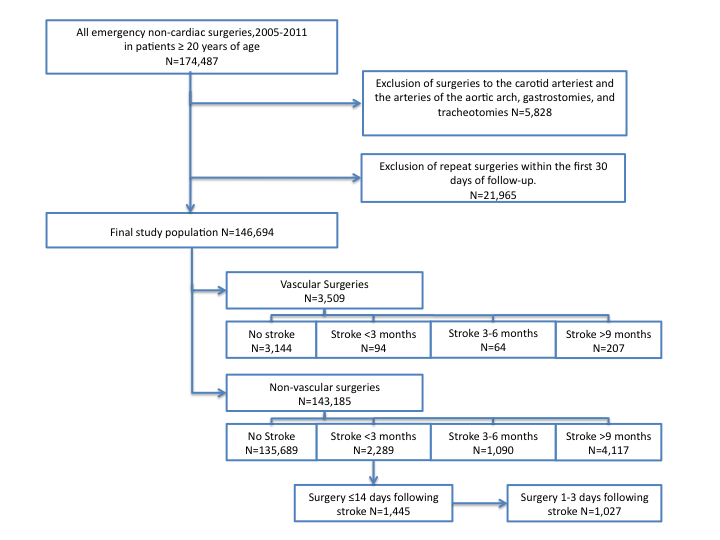 Legend: Flow diagram of definition of the study population, and the stroke groups. Figure 2a.  Time between prior stroke and surgery in patients with a stroke up to 30 days prior surgery. 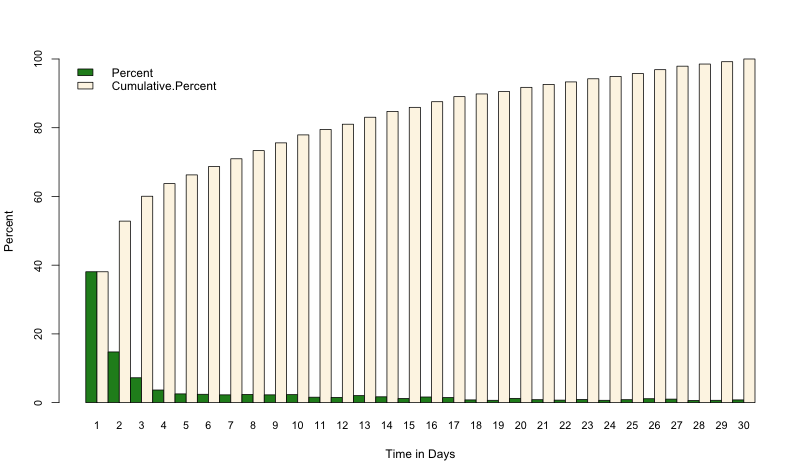 Legend:  X-axis shows time between prior stroke and surgery, in days. Y-axis shows percent of patients with a previous stroke, having surgery. Patients included in this histogram had surgery no more than 30 days following a stroke. Figure 2b.  Time between prior stroke and surgery in patients with prior stroke.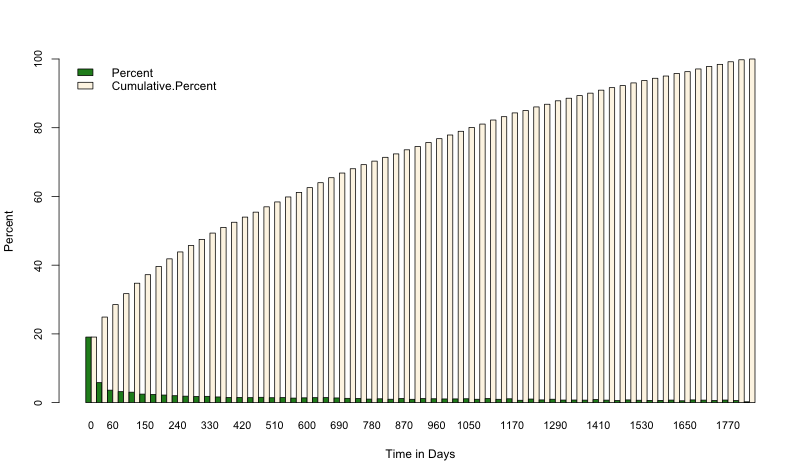 Legend:  X-axis shows time between prior stroke and surgery, in days. Y-axis shows percent of patients with a previous stroke, having surgery. Time between stroke and surgery was limited to a maximum of 5 years. Surgery typeNOMESCO codeaIntracranialA  (if surgery on intracranial structures)NeurologicalA  (if not intracranial structures)EndocrineBEyeCEar/nose/throatDThoracic/pulmonaryGBreastHAbdominal (bowel)J   (if surgery on esophagus, ventricle, or intestines) Abdominal (non-bowel)J   (if not esophagus, ventricle, or intestines)Male reproductiveK  (if surgery on urethra, prostate, scrotum, or penis)UrologyK  (if not urethra, prostate, scrotum, or penis)Female reproductiveLMinor orthopedicN  (if surgery on arm, ankle or foot) Major orthopedicN  (if not arm, ankle or foot)Non-arterial vesselsP  (if surgery on lymph or venous vessels) Arterial vesselsP  (if not lymph or venous vessels)PlasticQComorbidityICD-10 codeAtrial fibrilationI48Ischemic heart diseaseI20, I23, I24, I25Congestive heart failurebI42, I50, I110, J819Myocardial infarction. I21Cerebrovascular diseaseI63, I64Diabetesc E10-E14 (excluding E109, E119, E129, E139)Peripheral vascular diseaseI70, I74Metastatic cancerC00-C96Chronic obstructive pulmonary diseaseJ42, J44Coagulation deficienciesD60-D69Rheumatologic diseaseM05, M06, M32, M33, M34, M353Liver diseaseK70-K77, B150, B160, B190Venous thromboembolismI26, I80, I82 (excluding I800, I808, I820)Renal diseaseN03, N04, N17, N18, N19, R34, I12, I13 Footnote: aNOMESCO (Nordic Medico-Statistical Committee) ’s Classification of Surgical Procedures (NCSP)
bChronic heart failure defined as present diagnosis or from use of loop diuretics.
cDiabetes defined as present diagnosis or from use of glucose lowering agents (ATC-code A10). Footnote: aNOMESCO (Nordic Medico-Statistical Committee) ’s Classification of Surgical Procedures (NCSP)
bChronic heart failure defined as present diagnosis or from use of loop diuretics.
cDiabetes defined as present diagnosis or from use of glucose lowering agents (ATC-code A10). No StrokeNo StrokeStroke <3 monthsStroke <3 monthsStroke 3-9 monthsStroke 3-9 monthsStroke >9 monthsStroke >9 monthsN=63,382N=63,382N=1,326N=1,326N=705N=705N=2,695N=2,695Procedures n (% fractures)n%n%n%n%ankle/foot9,00475.3%7149.3%4845.8%22250.0%columna/pelvis1,61338.1%2740.7%nana2832.1%elbow/antibrachi8,84283.9%6080%4586.7%18386.9%hand/wrist5,11844.5%2240.9%1163.6%5131.4%hip/femoral27,26357.3%1,00555.9%52461.5%1,89760.8%knee/tibial/fibular7,29840.5%9127.5%4513.3%20627.2%shoulder4,24452.5%5030%2755.6%10843.5%Footnote: List of subgroups of orthopedic surgery. Columns marked % indicates percent of fracture repairs.Footnote: List of subgroups of orthopedic surgery. Columns marked % indicates percent of fracture repairs.Footnote: List of subgroups of orthopedic surgery. Columns marked % indicates percent of fracture repairs.Footnote: List of subgroups of orthopedic surgery. Columns marked % indicates percent of fracture repairs.Footnote: List of subgroups of orthopedic surgery. Columns marked % indicates percent of fracture repairs.Footnote: List of subgroups of orthopedic surgery. Columns marked % indicates percent of fracture repairs.Footnote: List of subgroups of orthopedic surgery. Columns marked % indicates percent of fracture repairs.Footnote: List of subgroups of orthopedic surgery. Columns marked % indicates percent of fracture repairs.Footnote: List of subgroups of orthopedic surgery. Columns marked % indicates percent of fracture repairs.No previous stroke	No previous stroke	Stroke < 3 months	Stroke < 3 months	Stroke 3-9 months	Stroke 3-9 months	Stroke >9 monthsStroke >9 monthsN (%)# 	                3,144%94%64%207%Age - mean (SD*)6814*6912*7112*7211*Men1,89760.35053.23351.612158.5Body mass index – mean (SD*)25.14.9*24.64.0*25.55.0*25.25.2*Missing data body mass index1254.033.2<3 (NA)83.9MedicationMedicationMedicationMedicationMedicationMedicationMedicationMedicationMedicationLipid lowering agents1,27940.75659.64265.611455.1Antithromboticsa1,36043.37074.54773.416077.3Beta-blocking agents86427.52930.92945.37837.7Renin-Angiotensin System-inhibitors1,13035.94547.93351.69144.0Aldosterone antagonists1795.788.557.8115.3Glucose lowering agents40813.01819.11218.83014.5Thiazides	44914.31718.11320.32914.0Calcium channel blocking agents69822.22627.72437.56732.4Loop diuretics64520.52728.72742.26330.4Digoxin2327.477.41320.3167.7Vitamin-K antagonist2808.988.5710.9178.2Comorbid diseasesComorbid diseasesComorbid diseasesComorbid diseasesComorbid diseasesComorbid diseasesComorbid diseasesComorbid diseasesComorbid diseasesMyocardial infarction2116.799.61015.62210.6Chronic obstructive pulmonary disease2758.71617.0914.12713.0Anemia2096.61111.71015.62210.6Metastatic cancer471.5<3 (NA)<3 (NA)62.9Peptic Ulcer1916.177.41218.8167.7Renal disease31710.11111.71218.83516.9Rheumatologic disease431.4<3 (NA)34.741.9Peripheral artery disease99631.73840.42742.210651.2Liver disease772.4<3 (NA)<3 (NA)<3 (NA)Chronic heart failure74523.73133.02945.37335.3Ischemic heart disease50516.12526.62640.67033.8Atrial fibrillation35611.31920.22031.35024.2Venous Thromboembolism1223.977.434.794.3Diabetes Mellitus46114.72021.31625.03617.4Surgeries N (%)Surgeries N (%)Surgeries N (%)Surgeries N (%)Surgeries N (%)Surgeries N (%)Surgeries N (%)Surgeries N (%)Surgeries N (%)Arterial vessel2,80089.19095.76398.420398.1Non-arterial vessel34410.944.3<3 (NA)41.9Surgical Risk Surgical Risk Surgical Risk Surgical Risk Surgical Risk Surgical Risk Surgical Risk Surgical Risk Surgical Risk Low0000Intermediate44614.21111.746.3115.3High2,69885.88388.36093.819694.7Footnote: Abbreviations: aAntithrombotics included any combination of acetylsalicylic acid, dipyridamole and clopidogrel. Due to potential identification of individual patients, author are not allowed to publish very small numbers, thus groups with less than 3 patients have been replaced with <3 (NA).Testing for difference between stroke and no stroke patients overall showed that all p were <0.05 with the exception of aldosterone antagonists, thiazid, glucose lowering drugs, vitamin k antagonists, sex, venous thromboembolism, liver disease, rheumatic disease and metastatic cancer. Footnote: Abbreviations: aAntithrombotics included any combination of acetylsalicylic acid, dipyridamole and clopidogrel. Due to potential identification of individual patients, author are not allowed to publish very small numbers, thus groups with less than 3 patients have been replaced with <3 (NA).Testing for difference between stroke and no stroke patients overall showed that all p were <0.05 with the exception of aldosterone antagonists, thiazid, glucose lowering drugs, vitamin k antagonists, sex, venous thromboembolism, liver disease, rheumatic disease and metastatic cancer. Footnote: Abbreviations: aAntithrombotics included any combination of acetylsalicylic acid, dipyridamole and clopidogrel. Due to potential identification of individual patients, author are not allowed to publish very small numbers, thus groups with less than 3 patients have been replaced with <3 (NA).Testing for difference between stroke and no stroke patients overall showed that all p were <0.05 with the exception of aldosterone antagonists, thiazid, glucose lowering drugs, vitamin k antagonists, sex, venous thromboembolism, liver disease, rheumatic disease and metastatic cancer. Footnote: Abbreviations: aAntithrombotics included any combination of acetylsalicylic acid, dipyridamole and clopidogrel. Due to potential identification of individual patients, author are not allowed to publish very small numbers, thus groups with less than 3 patients have been replaced with <3 (NA).Testing for difference between stroke and no stroke patients overall showed that all p were <0.05 with the exception of aldosterone antagonists, thiazid, glucose lowering drugs, vitamin k antagonists, sex, venous thromboembolism, liver disease, rheumatic disease and metastatic cancer. Footnote: Abbreviations: aAntithrombotics included any combination of acetylsalicylic acid, dipyridamole and clopidogrel. Due to potential identification of individual patients, author are not allowed to publish very small numbers, thus groups with less than 3 patients have been replaced with <3 (NA).Testing for difference between stroke and no stroke patients overall showed that all p were <0.05 with the exception of aldosterone antagonists, thiazid, glucose lowering drugs, vitamin k antagonists, sex, venous thromboembolism, liver disease, rheumatic disease and metastatic cancer. Footnote: Abbreviations: aAntithrombotics included any combination of acetylsalicylic acid, dipyridamole and clopidogrel. Due to potential identification of individual patients, author are not allowed to publish very small numbers, thus groups with less than 3 patients have been replaced with <3 (NA).Testing for difference between stroke and no stroke patients overall showed that all p were <0.05 with the exception of aldosterone antagonists, thiazid, glucose lowering drugs, vitamin k antagonists, sex, venous thromboembolism, liver disease, rheumatic disease and metastatic cancer. Footnote: Abbreviations: aAntithrombotics included any combination of acetylsalicylic acid, dipyridamole and clopidogrel. Due to potential identification of individual patients, author are not allowed to publish very small numbers, thus groups with less than 3 patients have been replaced with <3 (NA).Testing for difference between stroke and no stroke patients overall showed that all p were <0.05 with the exception of aldosterone antagonists, thiazid, glucose lowering drugs, vitamin k antagonists, sex, venous thromboembolism, liver disease, rheumatic disease and metastatic cancer. Footnote: Abbreviations: aAntithrombotics included any combination of acetylsalicylic acid, dipyridamole and clopidogrel. Due to potential identification of individual patients, author are not allowed to publish very small numbers, thus groups with less than 3 patients have been replaced with <3 (NA).Testing for difference between stroke and no stroke patients overall showed that all p were <0.05 with the exception of aldosterone antagonists, thiazid, glucose lowering drugs, vitamin k antagonists, sex, venous thromboembolism, liver disease, rheumatic disease and metastatic cancer. Footnote: Abbreviations: aAntithrombotics included any combination of acetylsalicylic acid, dipyridamole and clopidogrel. Due to potential identification of individual patients, author are not allowed to publish very small numbers, thus groups with less than 3 patients have been replaced with <3 (NA).Testing for difference between stroke and no stroke patients overall showed that all p were <0.05 with the exception of aldosterone antagonists, thiazid, glucose lowering drugs, vitamin k antagonists, sex, venous thromboembolism, liver disease, rheumatic disease and metastatic cancer. GroupStroke as only predictorStroke+1predictorStroke+2predictorsStroke+3predictorsStroke+4/5predictorsN=3,878N=2,143N=1,136N=286N=52Events3693172024416 30-day Absolute risk9.514.817.915.430.2Footnote: In accordance to the revised cardiac risk index previous stroke gives 1 point. Risk predictors of revised cardiac risk index include history of ischemic heart disease, congestive heart failure, stroke/transient ischemic attack or insulin dependent diabetes, chronic kidney disease, undergoing suprainguinal vascular, intraperitoneal, or intrathoracic surgery.Footnote: In accordance to the revised cardiac risk index previous stroke gives 1 point. Risk predictors of revised cardiac risk index include history of ischemic heart disease, congestive heart failure, stroke/transient ischemic attack or insulin dependent diabetes, chronic kidney disease, undergoing suprainguinal vascular, intraperitoneal, or intrathoracic surgery.Footnote: In accordance to the revised cardiac risk index previous stroke gives 1 point. Risk predictors of revised cardiac risk index include history of ischemic heart disease, congestive heart failure, stroke/transient ischemic attack or insulin dependent diabetes, chronic kidney disease, undergoing suprainguinal vascular, intraperitoneal, or intrathoracic surgery.Footnote: In accordance to the revised cardiac risk index previous stroke gives 1 point. Risk predictors of revised cardiac risk index include history of ischemic heart disease, congestive heart failure, stroke/transient ischemic attack or insulin dependent diabetes, chronic kidney disease, undergoing suprainguinal vascular, intraperitoneal, or intrathoracic surgery.Footnote: In accordance to the revised cardiac risk index previous stroke gives 1 point. Risk predictors of revised cardiac risk index include history of ischemic heart disease, congestive heart failure, stroke/transient ischemic attack or insulin dependent diabetes, chronic kidney disease, undergoing suprainguinal vascular, intraperitoneal, or intrathoracic surgery.Footnote: In accordance to the revised cardiac risk index previous stroke gives 1 point. Risk predictors of revised cardiac risk index include history of ischemic heart disease, congestive heart failure, stroke/transient ischemic attack or insulin dependent diabetes, chronic kidney disease, undergoing suprainguinal vascular, intraperitoneal, or intrathoracic surgery.All patients with stroke ≤ 14 days prior to surgeryAll patients with stroke ≤ 14 days prior to surgeryAll patients with stroke ≤ 14 days prior to surgeryAll patients with stroke ≤ 14 days prior to surgeryAll patients with stroke ≤ 14 days prior to surgeryPropensity score matched cohortPropensity score matched cohortPropensity score matched cohortPropensity score matched cohortPropensity score matched cohortStroke 1-3 daysStroke 1-3 daysStroke 4-14 daysStroke 4-14 daysStroke 1-3 daysStroke 1-3 daysStroke 4-14 daysStroke 4-14 daysN=1,027N=1,027N=418N=418N=323N=323N=323N=323n(%)n(%)Standardized 
mean differencesn(%)n(%)Standardized 
mean differencesAge – mean (SD*)7513*7114*0.28577314*7314*0.0480Gender – n (%) male48046.721952.40.113316751.716751.70.0000Body mass index – mean (SD*)24.04.6*25.15.2*0.219524.44.7*24.54.7*0.0273MedicationLipid lowering agents33732.815436.80.084612237.811936.80.0192Antitromboticsa64763.023556.20.138519660.719159.10.0316Beta-blocking agents23522.99222.00.02097021.77623.50.0444Renin-Angiotensin System-inhibitors31130.314434.40.089210733.110632.80.0066Aldosterone antagonists504.9163.80.051161.9103.10.0797Glucose lowering agents13713.36114.60.03624513.94714.60.0177Thiazides17416.97918.90.05106821.16419.80.0307Calcium channel blocking agents22321.78620.60.02797222.36821.10.0301Loop diuretics21621.08921.30.00646219.27122.00.0690Digoxin888.6296.90.0610237.1268.00.0351Vitamin K antagonists999.6358.40.0443268.0309.30.0440Comorbid DiseaseMyocardial infarction626.0368.60.0990257.7226.80.0358Chronic obstructive pulmonary disease10510.25513.20.09144513.94012.40.0458Anemia and coagulation defects14113.75112.20.04554213.03912.10.0280Metastatic cancer363.5296.90.0455175.3195.90.0280Peptic Ulcer797.74210.00.0829299.0288.70.0109Renal disease545.3348.10.0829237.1268.00.0109Rheumatologic disease201.9112.60.0458103.192.80.0183Peripheral vascular disease10710.44911.70.0416278.43711.50.1038Liver disease141.4153.60.1436<3 (NA)41.20.1061Congestive heart failure27727.011828.20.02818526.39128.20.0417Ischemic heart disease16115.78720.80.13336018.65918.30.0080Atrial fibrillation18017.57818.70.02945717.66118.90.0321Venous Tromboembolism464.5153.60.0453103.1154.60.0803Diabetes Mellitus16115.76916.50.02265216.15216.10.0000SurgeryOrthopedic surgery64462.717441.60.431716049.516049.50.0000Abdominal surgery27126.412329.40.067810131.310131.30.0000Other type surgery11210.912128.90.46366219.26219.20.0000Surgery RiskLow706.8399.30.0924257.7288.70.0338Intermediate95793.237990.70.092429892.329591.30.0338High0000Footnote: baseline characteristics for patients with stroke within 14 days following surgery, and for the propensity score matched cohort. Results are displayed in N (%) and p-value for difference. Abbreviations: aAntithrombotics included any combination of acetylsalicylic acid, dipyridamole and clopidogrel. Standardized mean differences were used for evaluating differences in baseline characteristics between the propensity score matched population. A standardized mean difference <0.10 is conventionally interpreted as minimal imbalances between the groups. Due to potential identification of individual patients, author are not allowed to publish very small numbers, thus groups with less than 3 patients have been replaced with <3 (NA).   Footnote: baseline characteristics for patients with stroke within 14 days following surgery, and for the propensity score matched cohort. Results are displayed in N (%) and p-value for difference. Abbreviations: aAntithrombotics included any combination of acetylsalicylic acid, dipyridamole and clopidogrel. Standardized mean differences were used for evaluating differences in baseline characteristics between the propensity score matched population. A standardized mean difference <0.10 is conventionally interpreted as minimal imbalances between the groups. Due to potential identification of individual patients, author are not allowed to publish very small numbers, thus groups with less than 3 patients have been replaced with <3 (NA).   Footnote: baseline characteristics for patients with stroke within 14 days following surgery, and for the propensity score matched cohort. Results are displayed in N (%) and p-value for difference. Abbreviations: aAntithrombotics included any combination of acetylsalicylic acid, dipyridamole and clopidogrel. Standardized mean differences were used for evaluating differences in baseline characteristics between the propensity score matched population. A standardized mean difference <0.10 is conventionally interpreted as minimal imbalances between the groups. Due to potential identification of individual patients, author are not allowed to publish very small numbers, thus groups with less than 3 patients have been replaced with <3 (NA).   Footnote: baseline characteristics for patients with stroke within 14 days following surgery, and for the propensity score matched cohort. Results are displayed in N (%) and p-value for difference. Abbreviations: aAntithrombotics included any combination of acetylsalicylic acid, dipyridamole and clopidogrel. Standardized mean differences were used for evaluating differences in baseline characteristics between the propensity score matched population. A standardized mean difference <0.10 is conventionally interpreted as minimal imbalances between the groups. Due to potential identification of individual patients, author are not allowed to publish very small numbers, thus groups with less than 3 patients have been replaced with <3 (NA).   Footnote: baseline characteristics for patients with stroke within 14 days following surgery, and for the propensity score matched cohort. Results are displayed in N (%) and p-value for difference. Abbreviations: aAntithrombotics included any combination of acetylsalicylic acid, dipyridamole and clopidogrel. Standardized mean differences were used for evaluating differences in baseline characteristics between the propensity score matched population. A standardized mean difference <0.10 is conventionally interpreted as minimal imbalances between the groups. Due to potential identification of individual patients, author are not allowed to publish very small numbers, thus groups with less than 3 patients have been replaced with <3 (NA).   Footnote: baseline characteristics for patients with stroke within 14 days following surgery, and for the propensity score matched cohort. Results are displayed in N (%) and p-value for difference. Abbreviations: aAntithrombotics included any combination of acetylsalicylic acid, dipyridamole and clopidogrel. Standardized mean differences were used for evaluating differences in baseline characteristics between the propensity score matched population. A standardized mean difference <0.10 is conventionally interpreted as minimal imbalances between the groups. Due to potential identification of individual patients, author are not allowed to publish very small numbers, thus groups with less than 3 patients have been replaced with <3 (NA).   Footnote: baseline characteristics for patients with stroke within 14 days following surgery, and for the propensity score matched cohort. Results are displayed in N (%) and p-value for difference. Abbreviations: aAntithrombotics included any combination of acetylsalicylic acid, dipyridamole and clopidogrel. Standardized mean differences were used for evaluating differences in baseline characteristics between the propensity score matched population. A standardized mean difference <0.10 is conventionally interpreted as minimal imbalances between the groups. Due to potential identification of individual patients, author are not allowed to publish very small numbers, thus groups with less than 3 patients have been replaced with <3 (NA).   Footnote: baseline characteristics for patients with stroke within 14 days following surgery, and for the propensity score matched cohort. Results are displayed in N (%) and p-value for difference. Abbreviations: aAntithrombotics included any combination of acetylsalicylic acid, dipyridamole and clopidogrel. Standardized mean differences were used for evaluating differences in baseline characteristics between the propensity score matched population. A standardized mean difference <0.10 is conventionally interpreted as minimal imbalances between the groups. Due to potential identification of individual patients, author are not allowed to publish very small numbers, thus groups with less than 3 patients have been replaced with <3 (NA).   Footnote: baseline characteristics for patients with stroke within 14 days following surgery, and for the propensity score matched cohort. Results are displayed in N (%) and p-value for difference. Abbreviations: aAntithrombotics included any combination of acetylsalicylic acid, dipyridamole and clopidogrel. Standardized mean differences were used for evaluating differences in baseline characteristics between the propensity score matched population. A standardized mean difference <0.10 is conventionally interpreted as minimal imbalances between the groups. Due to potential identification of individual patients, author are not allowed to publish very small numbers, thus groups with less than 3 patients have been replaced with <3 (NA).   Footnote: baseline characteristics for patients with stroke within 14 days following surgery, and for the propensity score matched cohort. Results are displayed in N (%) and p-value for difference. Abbreviations: aAntithrombotics included any combination of acetylsalicylic acid, dipyridamole and clopidogrel. Standardized mean differences were used for evaluating differences in baseline characteristics between the propensity score matched population. A standardized mean difference <0.10 is conventionally interpreted as minimal imbalances between the groups. Due to potential identification of individual patients, author are not allowed to publish very small numbers, thus groups with less than 3 patients have been replaced with <3 (NA).   Footnote: baseline characteristics for patients with stroke within 14 days following surgery, and for the propensity score matched cohort. Results are displayed in N (%) and p-value for difference. Abbreviations: aAntithrombotics included any combination of acetylsalicylic acid, dipyridamole and clopidogrel. Standardized mean differences were used for evaluating differences in baseline characteristics between the propensity score matched population. A standardized mean difference <0.10 is conventionally interpreted as minimal imbalances between the groups. Due to potential identification of individual patients, author are not allowed to publish very small numbers, thus groups with less than 3 patients have been replaced with <3 (NA).   No previous strokeNo previous strokeStroke < 3 monthsStroke < 3 monthsStroke < 3 monthsStroke 3-9 monthsStroke 3-9 monthsStroke 3-9 monthsStroke >9 monthsStroke >9 monthsStroke >9 monthsCharacteristicsCharacteristicsCharacteristicsCharacteristicsCharacteristicsCharacteristicsCharacteristicsCharacteristicsCharacteristicsCharacteristicsCharacteristicsCharacteristicsCharacteristicsN%N%%N%%N%%P-valueTime of surgery
-Reg. Hours7025951.882436.036.043740.140.1170841.541.5-Odd Hours6543048.2146564.064.065359.959.9240958.558.5<0.001Anesthesia type- Other2630219.460026.226.233230.530.5128231.131.1- General10938780.6168973.873.875869.569.5283568.968.9<0.001Anesthesia duration
- <120 min5257738.798042.842.845641.841.8167140.640.6- ≥120 min8311261.3130957.257.263458.258.2244659.459.4<0.001Stratified adjusted logistic regressionsStratified adjusted logistic regressionsStratified adjusted logistic regressionsStratified adjusted logistic regressionsStratified adjusted logistic regressionsStratified adjusted logistic regressionsStratified adjusted logistic regressionsStratified adjusted logistic regressionsStratified adjusted logistic regressionsStratified adjusted logistic regressionsStratified adjusted logistic regressionsStratified adjusted logistic regressionsStratified adjusted logistic regressionsOR95%CIOR95%CI95%CIOR95%CI95%CIOR95%CI95%CIP for inter-actionTime of surgery
-Reg. HoursRefRef5.514.586.631.761.242.501.341.081.66-Odd HoursRefRef4.253.624.992.001.522.641.811.552.110.012Anesthesia type- OtherRefRef4.613.675.771.380.922.091.561.251.94- GeneralRefRef4.784.145.522.241.732.901.641.411.920.175Anesthesia duration
- <120 minRefRef6.695.448.232.391.653.462.141.742.64- ≥120 minRefRef3.933.394.561.741.332.271.411.201.64<0.001Footnote: Regular hours were weekdays 7am-4pm, all others were odd hours.Other anesthesia type included regional anesthesia, sedation and monitoring only. 
All analyses included all variables in Table 1.Footnote: Regular hours were weekdays 7am-4pm, all others were odd hours.Other anesthesia type included regional anesthesia, sedation and monitoring only. 
All analyses included all variables in Table 1.Footnote: Regular hours were weekdays 7am-4pm, all others were odd hours.Other anesthesia type included regional anesthesia, sedation and monitoring only. 
All analyses included all variables in Table 1.Footnote: Regular hours were weekdays 7am-4pm, all others were odd hours.Other anesthesia type included regional anesthesia, sedation and monitoring only. 
All analyses included all variables in Table 1.Footnote: Regular hours were weekdays 7am-4pm, all others were odd hours.Other anesthesia type included regional anesthesia, sedation and monitoring only. 
All analyses included all variables in Table 1.Footnote: Regular hours were weekdays 7am-4pm, all others were odd hours.Other anesthesia type included regional anesthesia, sedation and monitoring only. 
All analyses included all variables in Table 1.Footnote: Regular hours were weekdays 7am-4pm, all others were odd hours.Other anesthesia type included regional anesthesia, sedation and monitoring only. 
All analyses included all variables in Table 1.Footnote: Regular hours were weekdays 7am-4pm, all others were odd hours.Other anesthesia type included regional anesthesia, sedation and monitoring only. 
All analyses included all variables in Table 1.Footnote: Regular hours were weekdays 7am-4pm, all others were odd hours.Other anesthesia type included regional anesthesia, sedation and monitoring only. 
All analyses included all variables in Table 1.Footnote: Regular hours were weekdays 7am-4pm, all others were odd hours.Other anesthesia type included regional anesthesia, sedation and monitoring only. 
All analyses included all variables in Table 1.Footnote: Regular hours were weekdays 7am-4pm, all others were odd hours.Other anesthesia type included regional anesthesia, sedation and monitoring only. 
All analyses included all variables in Table 1.Footnote: Regular hours were weekdays 7am-4pm, all others were odd hours.Other anesthesia type included regional anesthesia, sedation and monitoring only. 
All analyses included all variables in Table 1.Footnote: Regular hours were weekdays 7am-4pm, all others were odd hours.Other anesthesia type included regional anesthesia, sedation and monitoring only. 
All analyses included all variables in Table 1.No previous strokeNo previous strokeNo previous stroke<3 months<3 months<3 months<3 months3-9 months3-9 months3-9 months3-9 months3-9 months>9 months>9 months>9 months>9 months>9 monthsN=63,382N=63,382N=63,382N=1,326N=1,326N=1,326N=1,326N=705N=705N=705N=705N=705N=2,695N=2,695N=2,695N=2,695N=2,695Crude IncidenceCrude IncidenceCrude IncidenceCrude IncidenceCrude IncidenceCrude IncidenceCrude IncidenceCrude IncidenceCrude IncidenceCrude IncidenceCrude IncidenceCrude IncidenceCrude IncidenceCrude IncidenceCrude IncidenceCrude IncidenceCrude IncidenceCrude Incidencenn%nn%%nnn%%nn%%%30-days All-cause mortality299329934.718618614.014.071717110.110.127627610.210.210.230-day MACE177117712.826126119.719.76161618.78.72232238.38.38.3 - Acute Myocardial Infarction2262260.412120.90.96660.90.918180.70.70.7 - Ischemic Stroke2282280.413913910.510.51313131.81.862622.32.32.3 - Cardiovascular Death131713172.11101108.38.34242426.06.01431435.35.35.3Fully adjusted logistic regression modelsFully adjusted logistic regression modelsFully adjusted logistic regression modelsFully adjusted logistic regression modelsFully adjusted logistic regression modelsFully adjusted logistic regression modelsFully adjusted logistic regression modelsFully adjusted logistic regression modelsFully adjusted logistic regression modelsFully adjusted logistic regression modelsFully adjusted logistic regression modelsFully adjusted logistic regression modelsFully adjusted logistic regression modelsFully adjusted logistic regression modelsFully adjusted logistic regression modelsFully adjusted logistic regression modelsFully adjusted logistic regression modelsFully adjusted logistic regression modelsOR95% CI95% CIOR95% CI95% CI95% CI95% CIOR95% CI95% CI95% CIOR95% CI95% CI95% CI95% CI30-day all-cause mortalityRefRefRef1.541.291.291.841.841.090.830.831.431.201.041.041.3830-day MACERefRefRef4.253.623.625.005.001.601.201.202.141.591.361.361.86 - ischemic strokeRefRefRef22.2817.4317.4328.4928.493.802.132.136.784.873.603.606.60Footnote: Crude incidence and odds ratios for patients undergoing orthopedic surgery, stratified by stroke groups, with no previous stroke, as the reference. MACE; Major adverse cardiovascular events.Footnote: Crude incidence and odds ratios for patients undergoing orthopedic surgery, stratified by stroke groups, with no previous stroke, as the reference. MACE; Major adverse cardiovascular events.Footnote: Crude incidence and odds ratios for patients undergoing orthopedic surgery, stratified by stroke groups, with no previous stroke, as the reference. MACE; Major adverse cardiovascular events.Footnote: Crude incidence and odds ratios for patients undergoing orthopedic surgery, stratified by stroke groups, with no previous stroke, as the reference. MACE; Major adverse cardiovascular events.Footnote: Crude incidence and odds ratios for patients undergoing orthopedic surgery, stratified by stroke groups, with no previous stroke, as the reference. MACE; Major adverse cardiovascular events.Footnote: Crude incidence and odds ratios for patients undergoing orthopedic surgery, stratified by stroke groups, with no previous stroke, as the reference. MACE; Major adverse cardiovascular events.Footnote: Crude incidence and odds ratios for patients undergoing orthopedic surgery, stratified by stroke groups, with no previous stroke, as the reference. MACE; Major adverse cardiovascular events.Footnote: Crude incidence and odds ratios for patients undergoing orthopedic surgery, stratified by stroke groups, with no previous stroke, as the reference. MACE; Major adverse cardiovascular events.Footnote: Crude incidence and odds ratios for patients undergoing orthopedic surgery, stratified by stroke groups, with no previous stroke, as the reference. MACE; Major adverse cardiovascular events.Footnote: Crude incidence and odds ratios for patients undergoing orthopedic surgery, stratified by stroke groups, with no previous stroke, as the reference. MACE; Major adverse cardiovascular events.Footnote: Crude incidence and odds ratios for patients undergoing orthopedic surgery, stratified by stroke groups, with no previous stroke, as the reference. MACE; Major adverse cardiovascular events.Footnote: Crude incidence and odds ratios for patients undergoing orthopedic surgery, stratified by stroke groups, with no previous stroke, as the reference. MACE; Major adverse cardiovascular events.Footnote: Crude incidence and odds ratios for patients undergoing orthopedic surgery, stratified by stroke groups, with no previous stroke, as the reference. MACE; Major adverse cardiovascular events.Footnote: Crude incidence and odds ratios for patients undergoing orthopedic surgery, stratified by stroke groups, with no previous stroke, as the reference. MACE; Major adverse cardiovascular events.Footnote: Crude incidence and odds ratios for patients undergoing orthopedic surgery, stratified by stroke groups, with no previous stroke, as the reference. MACE; Major adverse cardiovascular events.Footnote: Crude incidence and odds ratios for patients undergoing orthopedic surgery, stratified by stroke groups, with no previous stroke, as the reference. MACE; Major adverse cardiovascular events.Footnote: Crude incidence and odds ratios for patients undergoing orthopedic surgery, stratified by stroke groups, with no previous stroke, as the reference. MACE; Major adverse cardiovascular events.Footnote: Crude incidence and odds ratios for patients undergoing orthopedic surgery, stratified by stroke groups, with no previous stroke, as the reference. MACE; Major adverse cardiovascular events.no previous strokeno previous stroke<3 months<3 months<3 months3-9 months3-9 months3-9 months>9 months>9 months>9 monthsN=63,382N=63,382N=1,326N=1,326N=1,326N=705N=705N=705N=2,695N=2,695N=2,695CharacteristicsCharacteristicsCharacteristicsCharacteristicsCharacteristicsCharacteristicsCharacteristicsCharacteristicsCharacteristicsCharacteristicsCharacteristicsCharacteristicsCharacteristicsn%n%%n%%n%%P-valueTime of surgery
 - Regular hours2796544.157743.543.531544.744.7118544.044.00.958 - Odd Hours3541755.974956.556.539055.355.3151056.056.0Anesthesia type  - Other2203334.850337.937.929141.341.3113542.142.1<0.001  - General4134965.282362.162.141458.758.7156057.957.9Anesthesia duration
- <120 min2475939.137528.328.321430.430.491333.933.9<0.001- ≥120 min3862360.995171.771.749169.669.6178266.166.1Stratified adjusted logistic regressionsStratified adjusted logistic regressionsStratified adjusted logistic regressionsStratified adjusted logistic regressionsStratified adjusted logistic regressionsStratified adjusted logistic regressionsStratified adjusted logistic regressionsStratified adjusted logistic regressionsStratified adjusted logistic regressionsStratified adjusted logistic regressionsStratified adjusted logistic regressionsStratified adjusted logistic regressionsStratified adjusted logistic regressionsOR95%CIOR95%CI95%CIOR95%CI95%CIOR95%CI95%CIP for interactionTime of surgery
 - Regular hoursRefRef4.933.876.291.440.942.231.321.021.720.101 - Odd HoursRefRef3.893.134.831.721.172.531.791.462.20Anesthesia type  - OtherRefRef4.303.365.521.410.912.181.641.302.070.827  - GeneralRefRef4.233.415.241.781.212.611.541.231.92Anesthesia duration
- <120 minRefRef7.295.409.842.451.434.191.941.442.61<0.001- ≥120 minRefRef3.442.844.171.401.001.961.461.211.77Footnote: Regular hours were weekdays 7am-4pm, all others were odd hours. Other anesthesia type included regional anesthesia, sedation and monitoring only. 
All analyses included all variables in Table 1. Footnote: Regular hours were weekdays 7am-4pm, all others were odd hours. Other anesthesia type included regional anesthesia, sedation and monitoring only. 
All analyses included all variables in Table 1. Footnote: Regular hours were weekdays 7am-4pm, all others were odd hours. Other anesthesia type included regional anesthesia, sedation and monitoring only. 
All analyses included all variables in Table 1. Footnote: Regular hours were weekdays 7am-4pm, all others were odd hours. Other anesthesia type included regional anesthesia, sedation and monitoring only. 
All analyses included all variables in Table 1. Footnote: Regular hours were weekdays 7am-4pm, all others were odd hours. Other anesthesia type included regional anesthesia, sedation and monitoring only. 
All analyses included all variables in Table 1. Footnote: Regular hours were weekdays 7am-4pm, all others were odd hours. Other anesthesia type included regional anesthesia, sedation and monitoring only. 
All analyses included all variables in Table 1. Footnote: Regular hours were weekdays 7am-4pm, all others were odd hours. Other anesthesia type included regional anesthesia, sedation and monitoring only. 
All analyses included all variables in Table 1. Footnote: Regular hours were weekdays 7am-4pm, all others were odd hours. Other anesthesia type included regional anesthesia, sedation and monitoring only. 
All analyses included all variables in Table 1. Footnote: Regular hours were weekdays 7am-4pm, all others were odd hours. Other anesthesia type included regional anesthesia, sedation and monitoring only. 
All analyses included all variables in Table 1. Footnote: Regular hours were weekdays 7am-4pm, all others were odd hours. Other anesthesia type included regional anesthesia, sedation and monitoring only. 
All analyses included all variables in Table 1. Footnote: Regular hours were weekdays 7am-4pm, all others were odd hours. Other anesthesia type included regional anesthesia, sedation and monitoring only. 
All analyses included all variables in Table 1. Footnote: Regular hours were weekdays 7am-4pm, all others were odd hours. Other anesthesia type included regional anesthesia, sedation and monitoring only. 
All analyses included all variables in Table 1. Footnote: Regular hours were weekdays 7am-4pm, all others were odd hours. Other anesthesia type included regional anesthesia, sedation and monitoring only. 
All analyses included all variables in Table 1. 